⑤　卵塊のお世話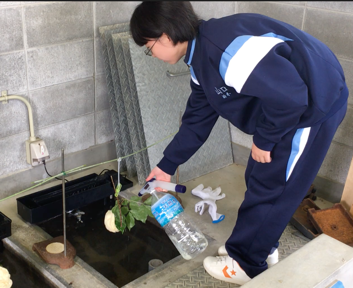 　卵塊が乾燥してしまうと卵からオタマジャクシになれず死んでしまいます。朝夕の当番が、毎日欠かさず、霧吹きで湿らせます。⑥　オタマジャクシの飼育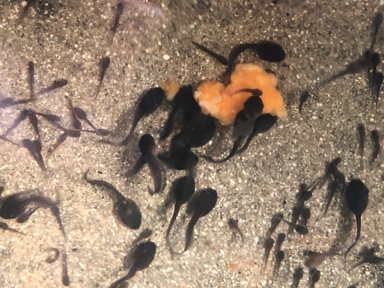 　人間のベビーフードである「チキンライス」がお好みです。みるみる大きくなります。⑦　足が生えたら放池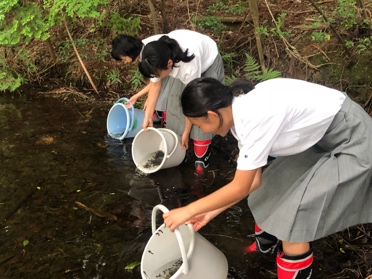 　後ろ足が生えたら、卵塊をとってきた池に戻します。大きくなれば、天敵に食べられることが減ります。⑧　絆まつりで広報活動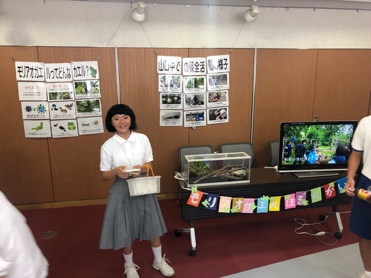 　モリアオガエルをよく知らない皆さんに対して、広報活動を行います。この時は、池からオスのモリアオガエルを連れてきます。モリアオガエル保存会ボランティアがめざすこと  ５０年の歴史を超えて、モリアオガエルの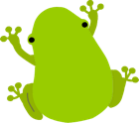 保護活動は新しい局面を迎えています。繁殖する池が大幅に減り、この活動を続けていく重要性が増しています。山口町のモリアオガエルを、これからも末永く守り抜くこと。そして、かけがえのない活動を、私たちの「誇り」として、ボランティアの力を結集し、大切に受け継いでいきたいと思います。保護活動の歴史昭和43(1968) 生徒が通学路で死骸を発見 昭和44(1969) 池の樹上で卵塊を発見、保護飼育開始 昭和49(1974) 山口中プール横に飼育池が完成 　　　　　　 市教育委員会から保護増殖業務委託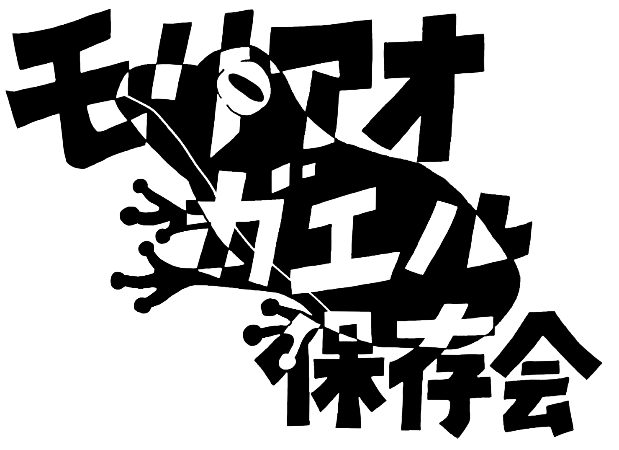  昭和54(1979) 理科部の保護活動が新聞で紹介 昭和55(1980）市教育委員会からパンフレット発行 平成01(1989）環境庁より「ふるさといきものの里」認定 平成03(1991）兵庫県知事より「環境保全功労者」表彰　　　　　　   新しい飼育小屋が完成 平成05(1993）船坂地区への移植が成功（卵塊の確認） 平成18(2006）環境大臣賞受賞、新聞で紹介 平成29(2017）理科部の廃部が決定、保存会が発足令和01(2019）保護活動50周年、朝日・神戸新聞で紹介令和02（2020）　野生生物保護功労者賞文科大臣賞受賞西宮市立山口中学校　モリアオガエル保存会ボランティア〒651-1421　　　　　　　　　　　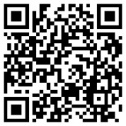 兵庫県西宮市山口町上山口2-3-43TEL:078-904-0477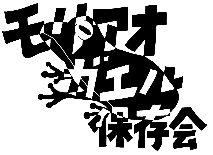 FAX:078-903-5621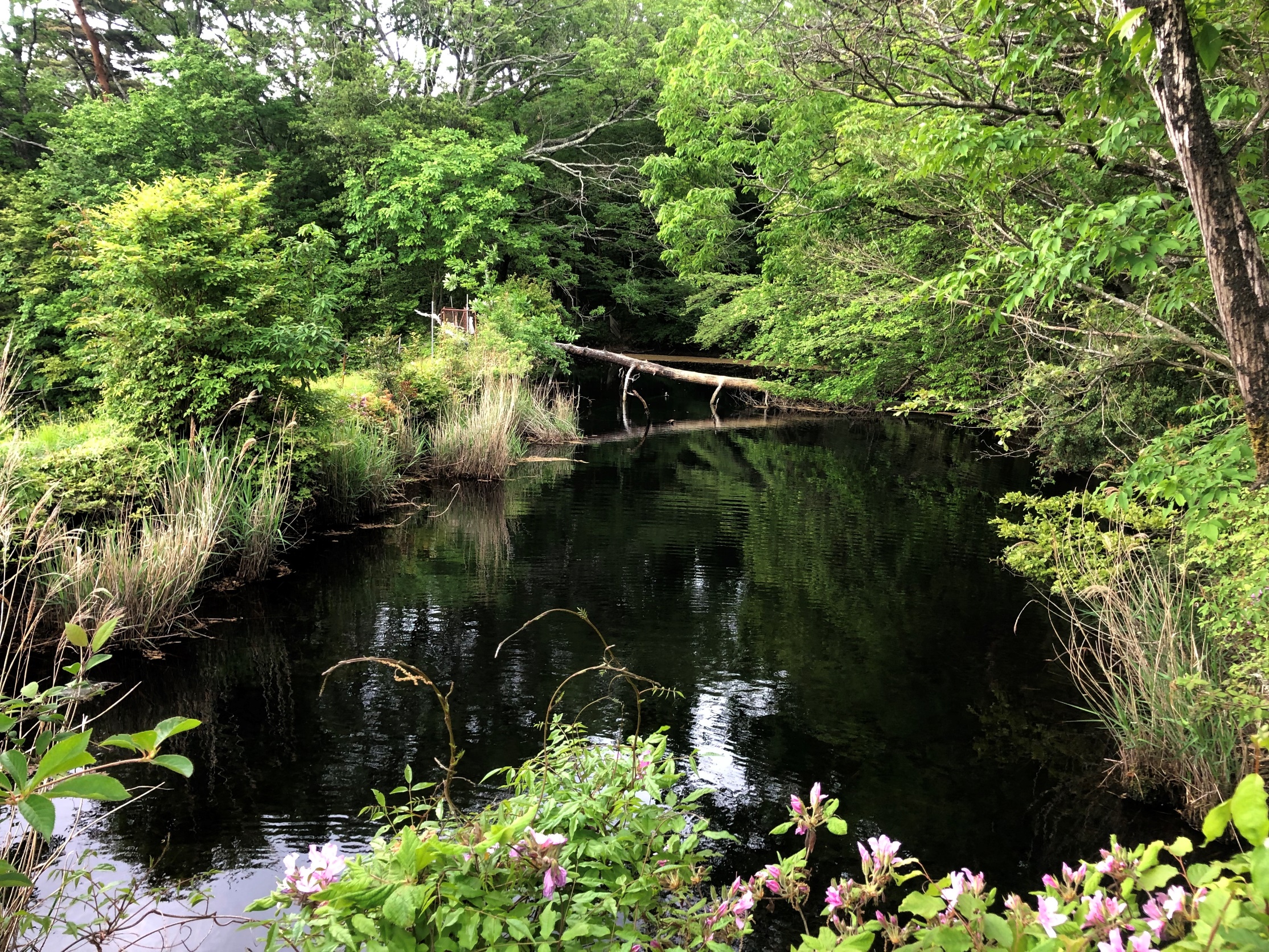 モリアオガエルの保存活動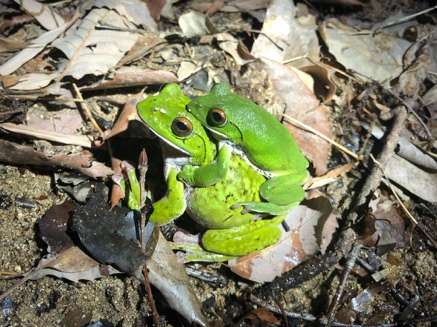 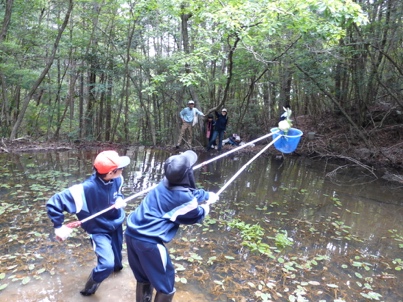 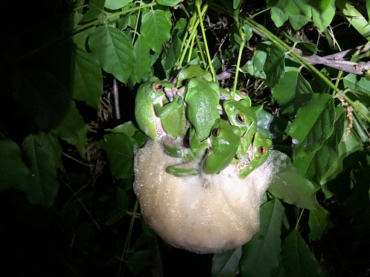 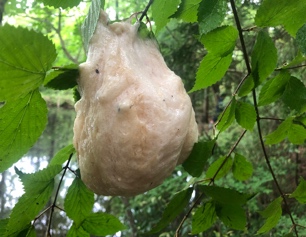 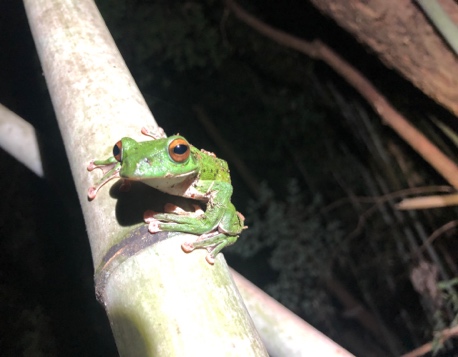 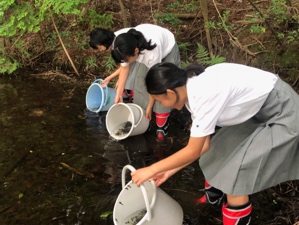 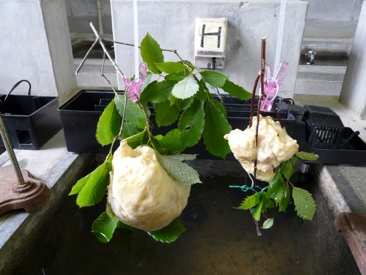 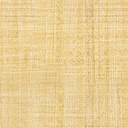 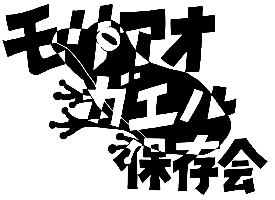 　　　　　　　　　西宮市立山口中学校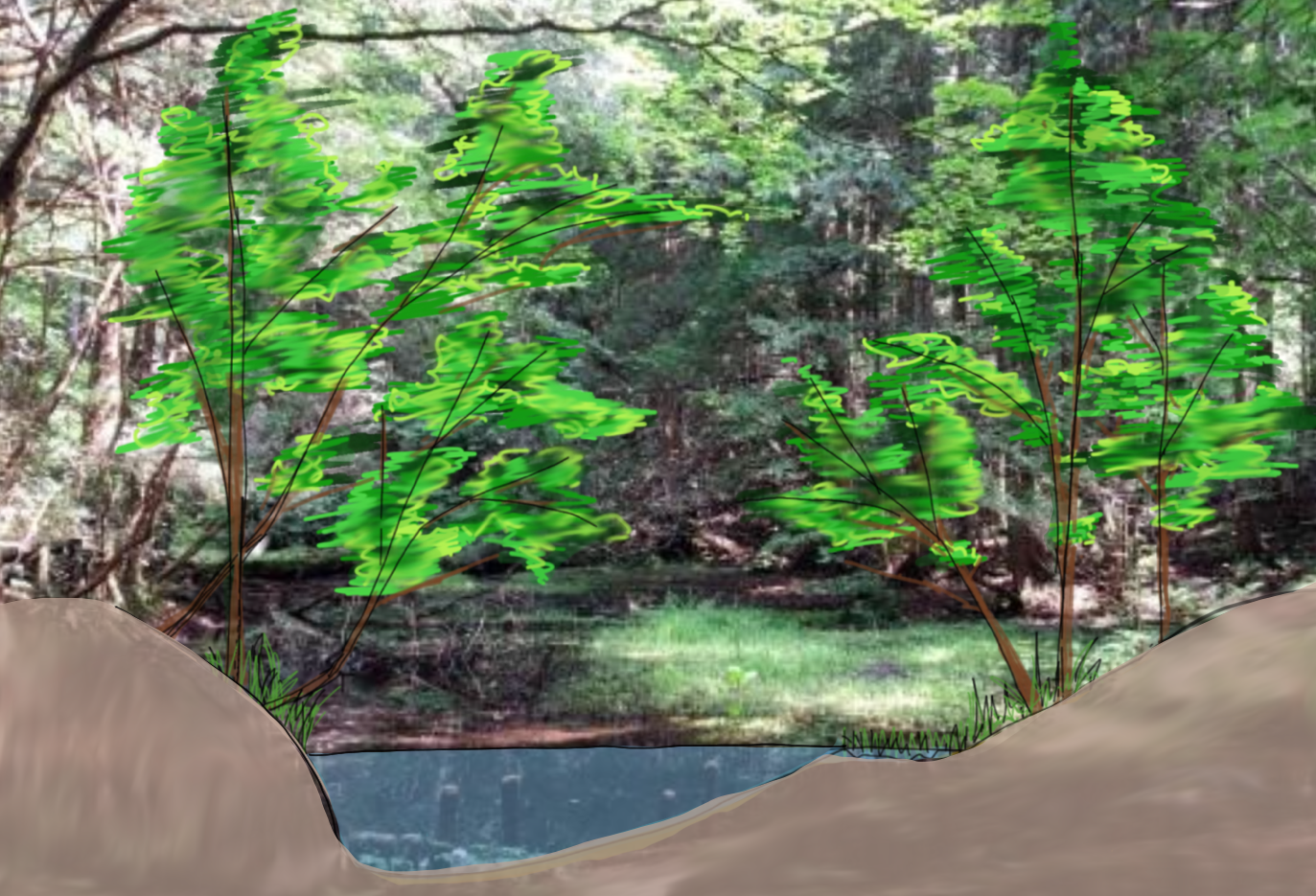 　　　　　　　　　モリアオガエル保存会ボランティアの活動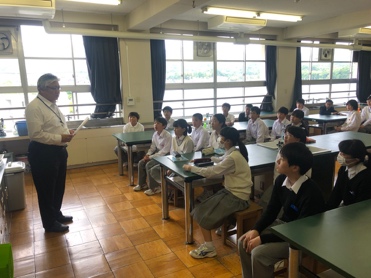 ボランティアの募集部活動に入っていても、意欲的な生徒が集まります。毎年は２０名前後の参加があります。水槽の準備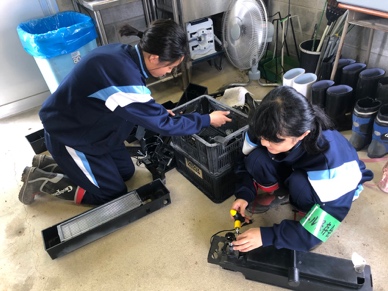 いつ卵塊（らんかい）が採取できても良いように、飼育小屋にある12個の水槽を準備します。カエルは水が命！卵塊を採集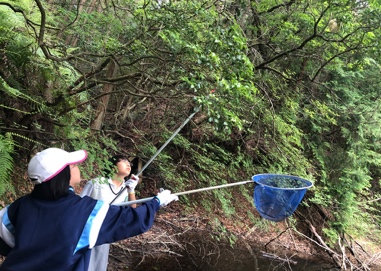 野池に行き、卵塊を見つけたら、高枝切りバサミで枝ごと採取します。形を崩さないようにするのが難しい。④　水槽の上に吊す　池の様子と同じように、水槽の上に吊します。ここからが大変。毎日卵塊に乾燥しないように霧吹きで水をかけます。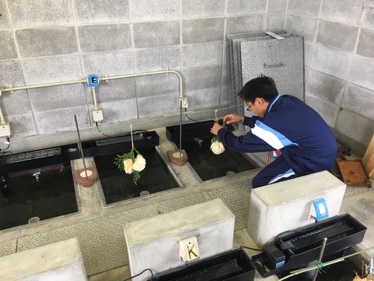 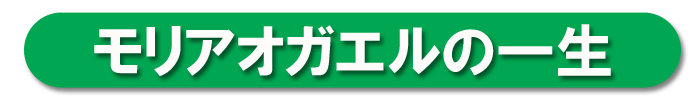 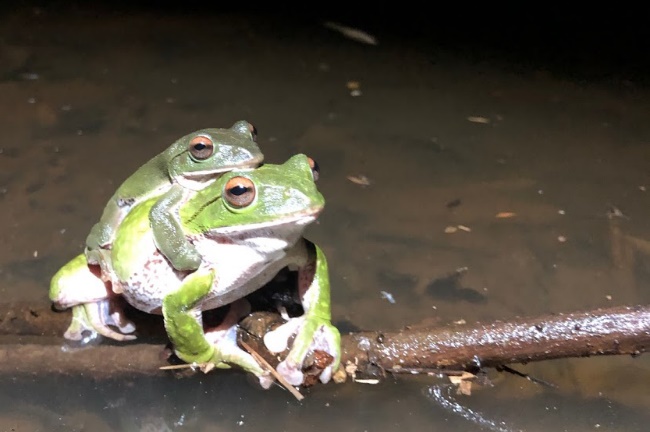 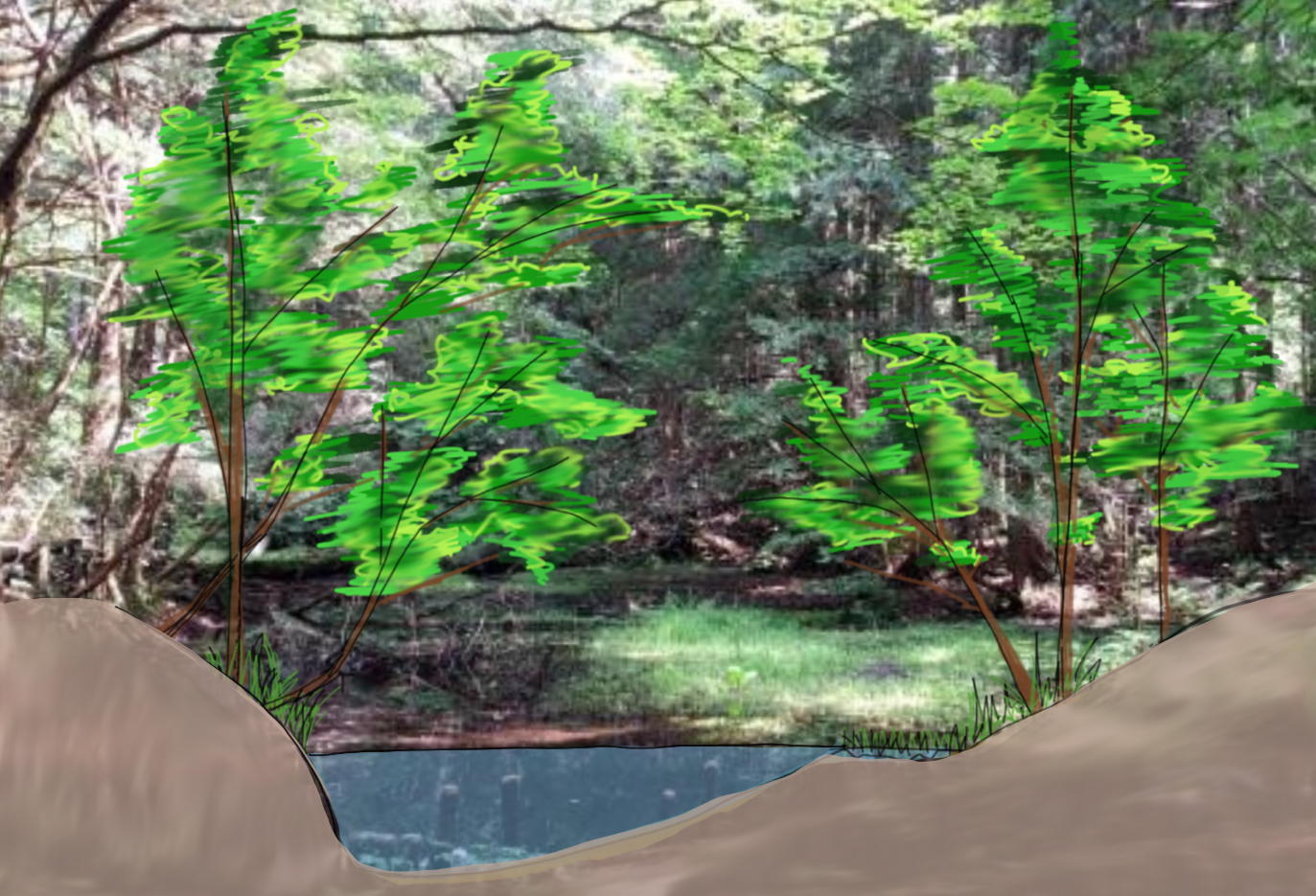 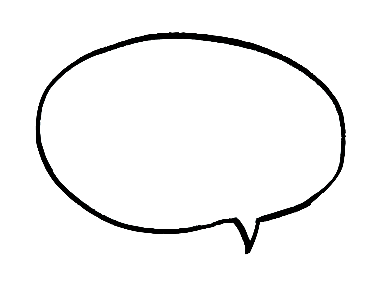 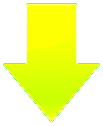 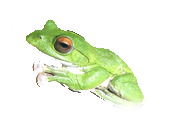 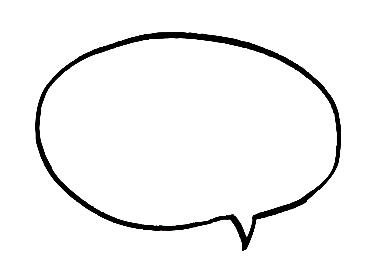 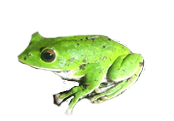 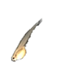 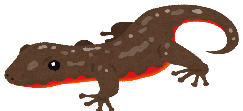 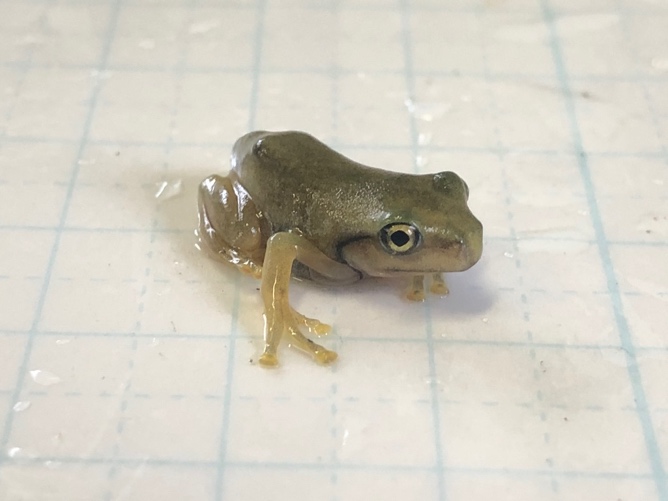 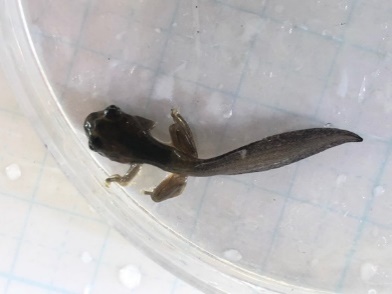 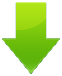 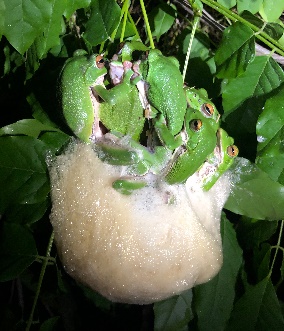 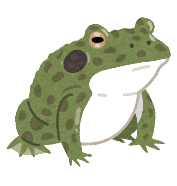 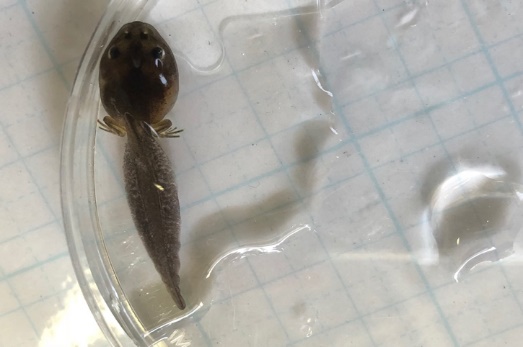 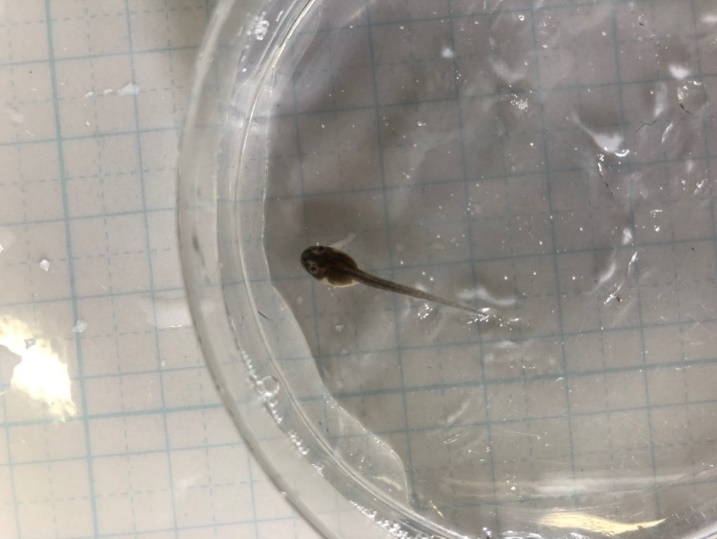 